A Magyar Máltai Szeretetszolgálat Fogadó Pszichoszociális SzolgálatánakKisfilm és videó pályázataVAN TÖRTÉNETED AZ ALKOHOLRÓL?Pályázati felhívás középiskolás diákok részére maximum 1-4 perces videó készítésére. A videó pályázat azzal a céllal indul, hogy felhívjuk a figyelmet a túlzott alkoholfogyasztás veszélyeire és következményeire és meghalljuk, mit gondol a témáról a középiskolás generáció.Ha Téged is foglalkoztat az alkoholfüggőség, szenvedélybetegség témaköre és szívesen készítesz kisfilmet, videót, akkor jó helyen jársz. De ha ez lesz az első alkotásod, akkor is jó helyen jársz  Mi jut eszedbe, ha azt a szót hallod alkohol? Szerinted mit jelent az alkoholfüggőség? Mit gondolsz, mi okozhatja az alkoholizmust? Milyen lehet olyan családban élni, ahol előfordul a szenvedélybetegség? Kisfilmedet bármilyen eszközzel elkészítheted, nincs technikai feltétel és műfaji megkötés. A kreativitásod mindig kéznél van.  Nevezhetsz animációval, filmetűddel (költői kisfilm, amely elsősorban érzelmek, gondolatok költői kifejezése képekben) fikcióval (kitalált történet), zenés-verses klippel, tudományos-ismeretterjesztő filmmel, portréfilmmel, kísérleti kisfilmmel egyaránt.Pályázók köre A pályázaton indulhat bármely, 14-20 év közötti, Pest megyében élő vagy tanuló középiskolás, egyénileg vagy csoportosan. Egyéni pályázó, aki az ötlettől a kivitelezésig, egyedül készíti a videót.Csoportos pályázó pedig az a csapat, akik megosztják az alkotói folyamatot. A pályázatot azonban mindkét esetben egy tanuló adja be, csak jelezze az űrlapon, hogy egyéni vagy csoportos pályázaton kíván indulni.A pályázaton való indulás feltétele, hogy a Pályázó vállalja a pályázatban meghirdetett feltételek teljesítését. Pályázati feltételekA kitöltött és aláírt jelentkezési lap beküldése e-mailben (scannelve vagy fotózva) 1 db MP4 formátumúlegalább HD 720p felbontásúfekvő tájolással készítettmaximum 1-4 perc hosszúságú kisfilm beküldéseamely az itt felsorolt kötelező arculati elemeket is tartalmazza: a film címe, az alkotó/alkotó csapat neve és iskolájaSzabálytalannak minősülnek továbbá azok a videók, és így nem vehetnek részt a pályázaton, amelyek: témája nem egyértelműen a kiírás témájához kapcsolódiksértik a jó ízlést, sértik az emberi méltóságotjogsértő vagy törvényellenes cselekvésre ösztönöznekpolitikai vagy egyéb jelképeket/jelzéseket mutatnak bea videó pályázat témáitól és azok támogatóitól idegen logót, feliratot tartalmaznak, egyéb reklám értékűek Nevezési határidő: 2020. Május 17. éjfél Az elkészült filmeket és a jelentkezési lapot az alábbi e-mail címre várjuk:videopalyazatmalta2020@gmail.comBármilyen felmerülő kérdés esetén is ez az e-mail cím áll rendelkezésre, nyitottak vagyunk és szívesen válaszolunk, kereshettek bizalommal.A szakmai zsűri tagjai:Balázs Petra - társadalomkutatóNagy Kata - filmrendező, vágó Szák Zsófia - szociális munkásA zsűrizés során figyelembe vett szempontokA téma kreatív megközelítéseAz ötlet kivitelezéseA kisfilm személyes üzeneteSaját nézőpont bemutatása (nem általánosítás)A téma feldolgozásának társadalmi hasznaElőítéletes, sztereotipikus ábrázolástól való eltérésNyertes pályázatok kihirdetéseA nyertes pályázókat e-mailben értesítjük, az elbírálást követő 10 napon belül. A nyertes filmek vetítésével egybekötött díjátadót terveink szerint 2020. május 25. és 30. között tarjuk, a pontos időpontról és a helyszínről e-mailben küldünk értesítést.A pályázat díjazásaEgyéni kategória:1. díj 40.000 Ft értékű MediaMarkt utalvány2. díj 20.000 Ft értékű MediaMarkt utalvány3. díj 15.000 Ft értékű MediaMarkt utalványCsoportos kategória: 1. díj 60.000 Ft értékű MediaMarkt utalvány2. díj 40.000 Ft értékű MediaMarkt utalvány3. díj 25.000 Ft értékű MediaMarkt utalványA program az EMMI támogatásával, a KAB-ME-19-E-0024 azonosítójú pályázat keretében valósul meg. 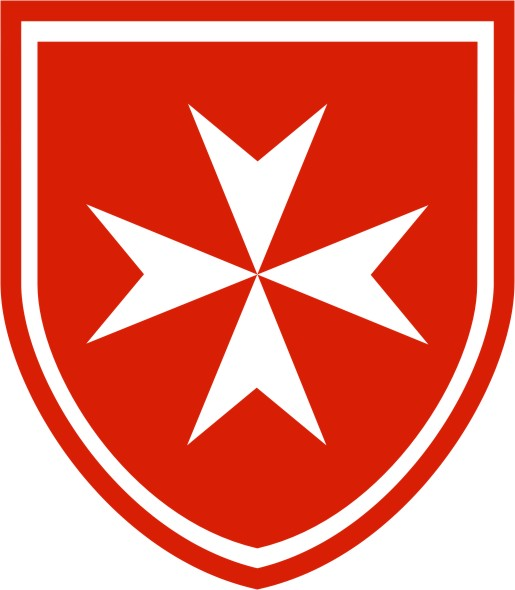 